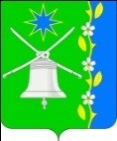 АДМИНИСТРАЦИЯ НОВОБЕЙСУГСКОГО СЕЛЬСКОГО ПОСЕЛЕНИЯ ВЫСЕЛКОВСКОГО РАЙОНАРАСПОРЯЖЕНИЕот 02.12.2022.                                                                                                  №35-рстаница НовобейсугскаяО выполнении положений Федерального законаот 9 февраля 2009 года № 8-ФЗ «Об обеспечении доступа к информации о деятельности государственных органов и органов местного самоуправления» на территории Новобейсугского сельского поселения Выселковского районаВо исполнение Федерального закона от 9 февраля 2009 года № 8-ФЗ «Об обеспечении доступа к информации о деятельности государственных органов и органов местного самоуправления» (в редакции Федерального закона от 14 июля 2022 года № 270-ФЗ «О внесении изменений в Федеральный закон «Об обеспечении доступа к информации о деятельности государственных органов и органов местного самоуправления» и статью 10 Федерального закона «Об обеспечении доступа к информации о деятельности судов в Российской Федерации»):1. Утвердить следующие  подведомственные организации, которые с учетом особенностей сферы деятельности могут не создавать официальные страницы для размещения информации о своей деятельности в информационно-телекоммуникационной сети «Интернет»:2. Общему отделу администрации Новобейсугского сельского поселения Выселковского района (Алексеенко) разместить (опубликовать) настоящее распоряжение на официальном сайте администрации Новобейсугского сельского поселения Выселковского районо в сети «Интернет».3. Контроль за выполнением настоящего распоряжения оставляю за собой.4. Распоряжение вступает в силу со дня его подписания. Глава Новобейсугскогосельского поселенияВыселковского района                                                                     В.В.ВасиленкоПолное наименование объектаМуниципальное казенное учреждение «Централизованная бухгалтерия Новобейсугского сельского поселения Выселковского района»Адрес регистрации353145, Краснодарский край, Выселковский район, станица Новобейсугская, ул.Демьяненко, 2ОКТМО03612422101ИНН2328001658ОГРН1112328000278Дата регистрации10.08.2011